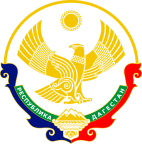 МИНИСТЕРСТВО ОБРАЗОВАНИЯ И НАУКИ РЕСПУБЛИКИ ДАГЕСТАНРоссия, республика  Дагестан, 368210, Буйнакский район село Буглен  ул. Спортивная 6.e-mail: shkola.buglen@mail.ru    ОГРН: 1030500714793   ИНН: 0507009667График  прохождения курсов повышения  квалификации  работниками системы          образованияБуйнакского района   МБОУ «Бугленская СОШ имени Ш.И.Шихсаидова»Директор  Бугленской СОШ          ----------------------------------------------------  /Джаватова А.А./№ФИО работникаПредметная областьГод прохождения курсов повышения.( последний)                                         Годы                                          Годы                                          Годы                                          Годы                                          Годы №ФИО работникаПредметная областьГод прохождения курсов повышения.( последний)201920202021202220231Джаватова А.А ОИВТ.Математика менеджментОИВТ-2019Матем.- Менедж.-2016 декабрь+++2Мамайханов М.НОБЖ.Родной язык и лит..2019-обж февральГо и ЧС-2018сентябрь+род.+ ОБЖ3Джамбулатова А.ГМатематика,менеджмент2019 февраль-мат.2016 август-менедж.+4Нурмагомедов К.ХИстория, обществознание.2018 февраль-ист.-общ.++5Газанова А.АРодной язык и литература.2017 январь+6Абдуллатипова Р.КРусский .язык и литература2018 октябрь+7Джахбарова Д.ГОрганизатор менеджмент2016 август-менедж.8Аличеева А.М Математика  .География.2016 июнь-++9Джамбулатова Ш.ДМатематика2019 июнь+10Мусаев М.НБиологияХимия.2014 ноябрь – химия.- био.++11Бийсолтанова И.Зфизика2016 ноябрь+12Мурзаев С.С История.2016 декабрь+№ФИО работникаПредметная областьГод прохождения курсов повышения.( последний)                                         Годы                                          Годы                                          Годы                                          Годы                                          Годы №ФИО работникаПредметная областьГод прохождения курсов повышения.( последний)2019201920192019201913Газанов Н.Ктехнология2015 декабрь+14Габитова Б.ГФизическая  культура.Тренер -преподаватель2016 апрель2018 август-тренер препод-диплом..+15Газанова М.АМузыка  библ.2019 март. библ-2017 июль+16Казакбиева А.АНачальные классы.2016 апрель+17Юсупов Б.ПФизическая   культура. 2016 ноябрь+18Алиева Н.АНачальные классы.2018 декабрь+19Арсанукаева А.ММатематика менеджмент2016 август-менеджмент.20Алхасова М.БНачальные классы.2017 август+21Мурзаева З.САнглийский язык.+22Сулейманова У.ГРусский язык и литература2018 октябрь+23Татаева З.КРусский язык и литература2018 октябрь+24Хасаева  У.АРодной язык и литература.соц.пед2018 апрель –соц.пед. +25Бийсолтанов М.Английский язык.+26Сепиханова М.АИзобразительное искусство.2014 ноябрь+27Татаева С.ГИстория.2018 октябрь+28Хочаева С.Д Начальные классы.2017 август+29Муратбекова М.АЛогопед.2017 октябрь.+30Алиева С.Английский  язык+31Касумова ЭльмираНачальные классы.д\о+32Ибрагимова НВожатая+№ФИО работникаПредметная областьГод прохождения курсов повышения.( последний)                                         Годы                                          Годы                                          Годы                                          Годы                                          Годы №ФИО работникаПредметная областьГод прохождения курсов повышения.( последний)2019201920192019201933Бийболатова С.В Начальные классы.2018 октябрь+34Хасбулатова Р.М Начальные классы.+35 Джахбарова ДинаАнглийский язык+36Залимханова Д.Психолог 2019 май+37Залимханова С.Библитекарь2017 июль+38Шанавазов С. Ф-П.Шахматы.2019 апрель-шах.ГО и ЧС -2017 май+39Валиева РаисатНачальные классы.+40Джаватова Айгуль  И.Начальные классы.2018 сентябрьД/О++41Хасбулатова Б.БНачальные классы.2019 март+42Идрисова ЗИстория +